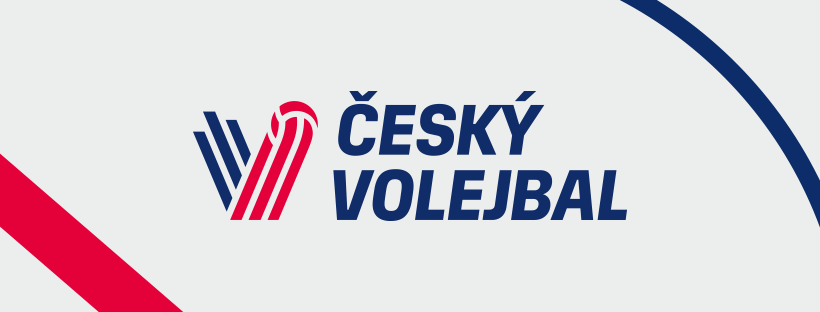 Nominace RD chlapců (2005/2006) – Brandýs nad Labem 20. – 23. 12. 2023Hráči:Chromec MatyášVAM OlomoucNHilšer MartinBlue Volley BeskydyNČerný JanLvi PrahaBKlimeš AntonínBlack Volley BeskydyBToth LukasPříbramBPastrňák MatějKarlovarskoSPitner VojtěchČ.BudějoviceSHavlíček MatějVolejbal BrnoSBrichta TomášČ.BudějoviceUSeidl VáclavPříbramUMíček ŠtěpánBlue Volley BeskydyLTláskal AlešPrahaLRealizační tým:Nekola Michalhlavní trenérŠtokr Janasistent trenéra Prudil Ondřejfyzioterapeut